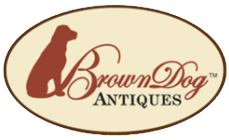 			Raw Cranberry Relish1 Pound Cranberries
2 oranges
1/2 Cup Crushed Pineapple
2 Cups Sugar

Grind Cranberries. Squeeze juice from oranges, put rind through food chopperMix juice and rind with berries. Add pineapple and sugar and mix well. Chill in refrigerator several hours.
Before serving stir to be sure sugar is dissolved.

Pineapple may be omitted if preferred, one lemon juice and rind may be added and a few chopped nuts. Brandy may also be added to taste.With Love, Lisawww.browndogantiques.com 